附件5-1佛山市三水区西南街道健力宝中学考点交通图考点名称：佛山市三水区西南街道健力宝中学考点地址：佛山市三水区西南街道沙头大道22号参考公交线路：608路、615路、619路、631路、638路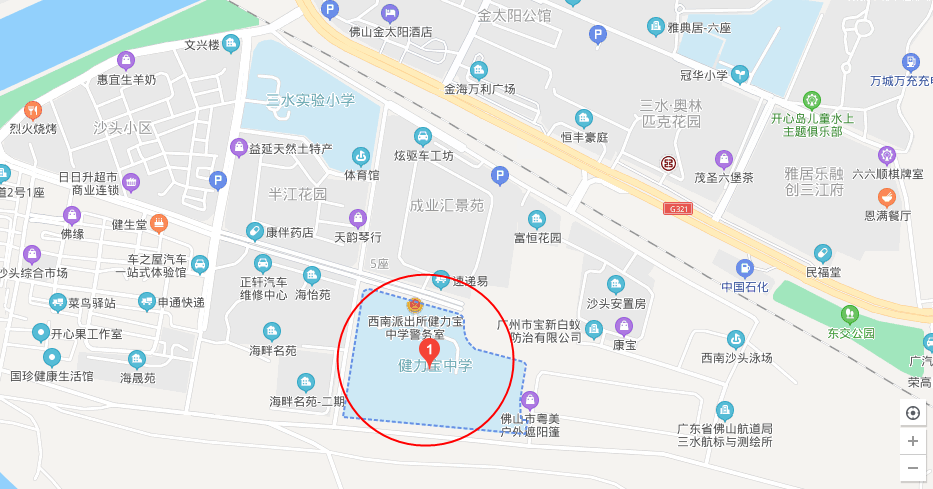 